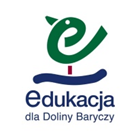 KLIMATyczne koło NATURY – gra dla zakręconych na edukacjęAutor : Zofia Pietryka        Projekt gry edukacyjnej opracowanej na konkurs ogłoszony przez Partnerstwo dla Doliny Baryczy ” przy wsparciu Stowarzyszenia Ekologicznego EKO-UNIA. w ramach małych Grantów Edukacyjnych  na najciekawszą pomoc edukacyjną służącą edukacji na rzecz przeciwdziałania skutkom zmiany klimatu w Dolinie Baryczy.               Pomoc przeznaczona jest  dla uczniów kl IV-VIII oraz szkół średnichGra edukacyjna, której elementem służącym do wybierania pytań, zadań do wykonania będzie koło – uczestnicy gry będą kręcić kołem a wylosowany kolor i grafika będzie wskazywała obszar tematyczny związany z tematyką klimatyczną. Do opracowania grafiki będzie można wykorzystać rysunki z programu edukacyjnego. Dodatkowo będzie zestaw pytań i zadań, pomocnik- część teoretyczna i odpowiedzi wraz z częścią metodyczną.Pomoc realizuje zagadnienia w zakresie:,  zagadnieniami przeciwdziałania zmianom klimatu w tym zachowaniu bioróżnorodności,  zagadnieniami oszczędzania, zachowania jakości wody,  zagadnieniami produkcji energii pochodzącej z odnawialnych źródeł, oszczędzaniem energii, zagadnieniami przeciwdziałania wysokiej emisji (smog),  zagadnieniami związanymi z kosztami środowiska oraz zrównoważonego rozwoju Doliny Baryczy w tym wsparciu krótkiego łańcuch dostaw w szczególności produktów rolnictwa i rybactwaGra będzie miała atrakcyjną formę ( ostatnio w TV wrócił ponownie program Koło Fortuny) co powinno zachęcić młodzież do takiej formy edukacji poprzez zabawę. Metoda wzajemnego uczenia się od siebie uczestników sprawdziła się już w Omnibusie i tutaj też uczniowie będą jednocześnie pytać i szukać informacji i odpowiedzi na pytania. Służy to rozwijaniu zainteresowań i zdrowej konkurencji oraz utrwalania wiedzy i umiejętności. Ważne będzie zaprojektowanie ciekawej grafiki opartej na materiałach związanych z regionem Dolina Baryczy oraz nawiązanie do tematyki globalnej. Część merytoryczna będzie dostosowana do wieku odbiorców ( np. pytania i zadania łatwiejsze i trudniejsze). Jeżeli będzie taka możliwość techniczna to może koło mogłoby być składane co ułatwiłoby składanie i przechowywanie gry. Pomoc będzie składała się z :Koła ze sklejki ( lub tworzywa) zamocowanego na ośce ( tak, żeby można było kręcić) , umocowanego na podkładce (ustawionego poziomo lub pionowo – zależy od możliwości technicznych). Na kole będą rozmieszczone na kolorowych tłach rysunki z programu edukacyjnego zwierząt, roślin,  rysunków związanych z turystyką aktywą, miejsc i produktów lokalnych nawiązujących do tematyki klimatycznej. Koło będzie podzielone na 16 pół- odpowiadających określonej tematyce. Strzałka zamocowana na obudowie/korpusie gry będzie wskazywała przedział pytań(po zakręceniu przez uczestnika gry) na który będzie odpowiadał uczestnik. Wielkość koła do uzgodnienia, proponowana wielkość taka, żeby zmieściła się na ławce szkolnej ( np. średnica ok.40 cm) Pytajnik - zestaw pytań i zadań dla uczestników gry ( odpowiednie kolory)- może mieć formę składanej harmonijki. Kostka do losowania nr. Pytania.Pomocnik –część teoretyczna dotycząca tematyki klimatycznej oraz  odpowiedzi i rozwiązania (odpowiednie kolory)Część metodyczna – propozycje scenariuszy zajęć pozwalających wykorzystanie gry wraz z  celami i treściami podstawy programowej  (poziom nauczania kl IV-VII i szkoły średnie oraz różne przedmioty nauczania)Regulamin gry :I . Gra składa się z:Koła  z zaznaczonymi kolorowymi 16 polami wyznaczającymi tematykę pytań (6 obszarów tematycznych z zaznaczeniem pytań za 1 pkt – tło jaśniejsze np. jasnoniebieskie i za 2 pkt. Tło ciemniejsze np. ciemnoniebieskie) będą też 4 pola =  2 pola np. biały BONUS (+3 pkt) i  2 pola- czarny BARIERA (--3 pkt)Pytajnik - zestaw pytań i zadań dla uczestników gryPytania – test wyboru (1 pkt)Pytania- uzupełnienie tekstu lub otwarte (2 pkt)Pomocnik –część teoretyczna dotycząca tematyki klimatycznej oraz  odpowiedzi i rozwiązania oraz  część metodyczna dla nauczycieliW grze może uczestniczyć co najmniej 3 osoby ( max 6 osób) – przed rozpoczęciem gry należy podzielić się zadaniami: osoba która kręci kołem i odpowiada na pytania,(może być więcej ale nie więcej niż 3 osoby, które po kolei są zawodnikami) osoba, która rzuca kostką i czyta pytania  ( ma do dyspozycji pytajnik- w każdej kategorii 6 pytań)osoba która pilnuje poprawności odpowiedzi i przyznaje punkty (ma do dyspozycji pomocnik)po pokręceniu koła, przez pierwszą osobę- wskaźnik wyznacza tematykę i punktację( kolor) ,druga osoba rzuca kostką i czyta  z pytajnika pytanie/zadanie (zgodnie z liczbą oczek na kostce), nawet jeżeli pytanie powtarza się w grze (będzie to sprzyjać to uwadze uczestników i  utrwalaniu wiadomości) trzecia osoba sprawdza w pomocniku poprawność odpowiedzi i przyznaje punkty. Kolejne osoby mogą zakręcić kołem. Grę można zakończyć w dowolnym czasie.  Wygrywa osoba, która zebrała największą liczbę punktów.UWAGA:  W kolejnej rozgrywce uczestnicy powinni zmienić się zadaniami.Kluczowe tematy(propozycje- mogą ulec modyfikacji):W każdym temacie będą nawiązania do lokalnych zagadnień tj. produkty lokalne (krótkie łańcuchy dostaw), formy ochrony przyrody w Dolinie Baryczy, dbanie o czystość środowiska i segregacja odpadów w regionie itp.)I  zagadnienia w zakresie przeciwdziałania zmianom klimatu:a)  przedsięwzięcia związane z ochroną powietrza,b)  wspomaganie wykorzystania lokalnych źródeł energii odnawialnej oraz wprowadzania bardziej przyjaznych dla środowiska nośników energii,c)  wspomaganie działalności związanej z wytwarzaniem biokomponentów i biopaliw ciekłych,d)  wspomaganie ekologicznych form transportuII. Bioróżnorodność jako gwarancja zachowania równowagi biologicznejOchrona środowiska, Las jako środowisko życia – gospodarka leśnaGospodarka rolna a zmiany gatunkowe roślin i zwierzątDolina Baryczy jako obszar Natura 2000  III Woda- zagadnieniami oszczędzania, zachowania jakości  Klasy czystości wodyOszczędzanie wody w życiu codziennymRacjonalne gospodarowanie zasobami  Obieg wody w przyrodzie i wpływ na zmiany klimatu Gospodarka wodno- ściekowaIV Smog- przeciwdziałanie wysokiej emisji gazów i pyłówPrzyczyny i źródła zanieczyszczeń powietrzaZapobieganie powstawania zanieczyszczeń w szczególności emisji gazów i pyłów Smog jako negatywne zjawisko – jak go ograniczaćSmog - jak wpływa na zmiany klimatuV Świadomy konsument – produkty lokalne gwarantujące krótkie łańcuchy dostaw (w szczególności produktów rolnictwa i rybactwa)Jak świadomy konsument ogranicza ilość odpadów?Produkty lokalne w Dolinie Baryczy – wartości odżywcze i ekologiczne  Znaczenie właściwych wyborów przy zakupach na środowisko przyrodniczeVI Edukacja odpadowaOgraniczanie ilości śmieciSegregacja odpadów i ich przetwarzanieSkutki wynikające z zaśmiecania środowiska dla przyrody i dla zdrowia człowiekaZa każdą poprawną odpowiedź 1lub 2 pktVII – Bonusy VIII Bariery Pomiędzy kluczowymi obszarami tematycznym (odpowiedni kolor i grafika) można zamieścić 2 bonusy za + 3 pkt (kolor np. biały) i 2 bariery czyli - 3 pkt ( np. czarne) Wskazanie celów i treści wynikających z podstawy programowej dla odpowiedniej grupy wiekowej związanych z użyciem pomocy edukacyjnej  II ETAP EDUKACYJNY  obejmujący klasy IV–VIII szkoły podstawowej, nauczanie przedmiotowePrzyroda- kl IVBIOLOGIA KL V-VIIIGeografia kl V-VIIITECHNIKA KL. IV-VI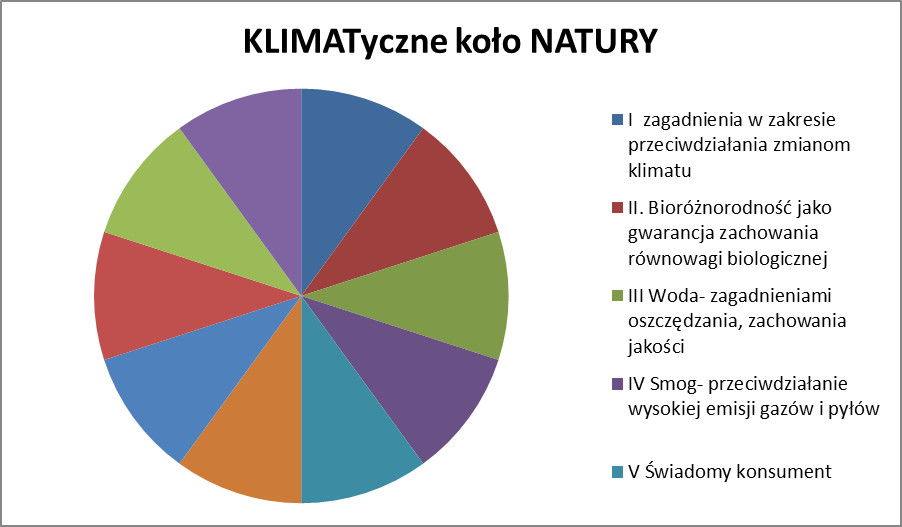 Przykładowe pytania:Za 1 pkt.Czym się różni pogoda od klimatu?a) pogoda jest stała, a klimat zmiennyb) pogoda dotyczy tylko temperatury, a klimat wszystkich zjawiskc) pogoda to stan atmosfery w danej chwili, a klimat to stan atmosfery uśredniony po kilkudziesięciu latach, który zmienia się bardzo powoliKtóry z podanych środków transportu jest najbardziej przyjazny dla klimatu:a) samochódb )rowerc) samolotKtóre z podanych zjawisk nie jest skutkiem zmian klimatu:a) topnienie lodowców   b) susze   c) dziura ozonowaKtóre z podanych zjawisk jest spowodowane m.in. zmianami klimatu:a) noc polarnab) zaćmienie słońcac) klęski głoduDo gazów cieplarnianych nie zaliczamy:a) tlenu   b) pary wodnej   c) metanuCzy gazy cieplarnianie to:a) gazy, które są bardzo ciepłe   b) gazy, które podnoszą temperaturę na ziemi   c) gazy, które szybko się ogrzewają za 2 pkt (do uzupełnienia lub odpowiedzi otwarte)Stan atmosfery w danym miejscu i czasie to ………………………. ( pogoda)Ogół zjawisk pogodowych na danym obszarze w okresie wieloletnim to ……………. (klimat)Wymień co najmniej 2 gazy cieplarniane …………….      ( dwutlenek węgla (CO2) , metan (CH4), tlenek azotu (N2O) freony)Wymień co najmniej dwa przykłady sposobów oszczędzania wody w domu (zakręcanie kranu, branie prysznica zamiast kąpieli w wannie, używanie wodo-oszczędnych urządzeń tj pralka, zmywarka itp.)Wycinanie dużych powierzchni lasów ma wpływ na klimat, podaj 2 przykłady zmian klimatycznych?  ( lasy gromadzą wodę i regulują temperaturę. Wycinanie drzew powoduje powodzie, huragany, zakłócenia w obiegu wody w przyrodzie itp.)Porosty są biowskaźnikami czystości powietrza, na jaki gaz są szczególnie wrażliwe? ( dwutlenek siarki)Przykładowe pytania związane z Doliną Baryczy:Za 1 pkt:Obszar Natura 2000 w Dolinie Baryczy obejmuje:obszar specjalnej ochrony ptaków Dolina Baryczyspecjalne obszary ochrony siedlisk: Ostoja nad Barycząwystępują  oba te obszary Akcja „ Żaba” prowadzona od wielu lat w Dolinie Baryczy polega na:wyłapywaniu żab ponieważ jest ich zbyt dużoochrona migrujących płazów ginących każdego roku pod kołami samochodówbadaniu żab w ich środowisku życiaWyznaczone szlaki turystyczne i ścieżki przyrodnicze na terenie rezerwatu” Stawy Milickie” :kanalizują ruch turystyczny  i ułatwiają turystykę aktywną na obszarach chronionych wpływają pozytywnie na zachowanie bioróżnorodnościograniczają możliwość poznawania ciekawych miejscProjekt pn. „Uporządkowanie gospodarki ściekowej w zlewni rzeki Baryczy” współfinansowany jest przez Unię Europejską polegał m. innymi na:budowie sieci kanalizacji sanitarnej w aglomeracji Zduny – Cieszkówzmodernizowanie sieci kanalizacyjnej w gminie Milicz i Żmigródobie odpowiedzi są poprawneSystem Dolina Baryczy Poleca  promuje lokalnych usługodawców i producentów w Dolinie Baryczy. Kupując np. owoce lub soki bezpośrednio u lokalnego producenta: oszczędzamy środowisko, gdyż nie trzeba daleko transportować produktównie ma to żadnego wpływu na czystość środowiskazanieczyszczamy środowiskoRacjonalne gospodarowanie i oszczędzanie wody w Dolinie Baryczy jest:niepotrzebne, gdyż jest dużo zbiorników wodnych i rzeka Barycz, które zabezpieczają potrzeby mieszkańców i lokalnej gospodarkiniezbędne,  gdyż potrzeby są znacznie większe niż  zasoby wodne obojętne, bo i tak nie mamy wpływu na zasoby wody w regionie.Za 2 pktCo należy zrobić z odpadami wielkogabarytowymi – podaj konkretne miejsce w Dolinie Baryczy, gdzie należy je oddać?   odp .  PSZOk w każdej gminie np. w gminie Milicz w Stawcu, w Krośnicach itp.), Podaj dlaczego ważne dla środowiska w Dolinie Baryczy  jest tworzenie sieci kanalizacji i modernizacja oczyszczalni ścieków? Odp. ograniczenie zanieczyszczeń wody i gleby na obszarach chronionych.Wymień dlaczego  w Dolinie Baryczy wskazane jest  termomodernizacja budynków użyteczności publicznej i ograniczanie utraty ciepła oraz budowa ciepłowni? Odp. Gdyż w dużym stopniu ogranicza się emisję gazów cieplarnianych tj dwutlenek węgla, tlenki siarki itp.Alternatywne źródła energii występujące w Dolinie Baryczy to głównie energia wody, wiatru i słońca. Najkorzystniejsze dla środowiska jest energia słoneczna (panele słoneczne) Wyjaśnij dlaczego? Elektrownie wodne mogą niekorzystnie wpływać na ryby w Baryczy, wiatraki mogą uszkadzać i zabijać ptaki i nietoperze. Energia słoneczna jest najbardziej optymalna na obszarach objętych ochroną przyrody takich jak w Dolinie Baryczy.Edukacja to ważny aspekt służący zdobywaniu wiedzy i umiejętności o przyrodzie i regionie. Jak nazywa się program edukacyjny realizowany w Dolinie Baryczy od 2014r i koordynowany przez Partnerstwo dla Doliny Baryczy?  Program Edukacja dla Doliny BaryczyO środowisko należy dbać, należy zacząć od siebie. Jak się nazywa coroczna akcja sprzątania Baryczy, organizowania przez Stowarzyszenie na rzecz Edukacji Ekologicznej „Dolina Baryczy”, w której biorą udział chętni uczniowie, nauczyciele i wolontariusze? Akcja nazywa się „Czysta Barycz”Cele kształcenia - wymagania ogólneCele kształcenia- wymagania szczegółoweWiedza5.  Poznanie  przyrodniczych  i  antropogenicznych  składników  środowiska,  rozumienie  prostych zależności między tymi składnikami. 6.  Poznanie cech i zmian krajobrazu w najbliższej okolicy szkołyII. Umiejętności i stosowanie wiedzy w praktyce. 7.  Dostrzeganie  zależności  występujących  między  poszczególnymi  składnikami środowiska  przyrodniczego,  jak  również  między  składnikami  środowiska a działalnością człowieka. III. Kształtowanie postaw – wychowanie7.  Przyjmowanie  postaw  współodpowiedzialności  za  stan środowiska  przyrodniczego przez: 1)  właściwe zachowania w środowisku przyrodniczym; 2)  współodpowiedzialność za stan najbliższej okolicy; 3)  działania na rzecz środowiska lokalnego; 4)  wrażliwość  na  piękno  natury,  a  także  ładu  i  estetyki  zagospodarowania najbliższej okolicy; 5)  świadome  działania  na  rzecz  ochrony  środowiska  przyrodniczego  i  ochrony przyrody.III. Pogoda, składniki pogody, obserwacje pogody. Uczeń:1)  wymienia  składniki  pogody  i  podaje  nazwy  przyrządów służących  do  ich pomiaru  (temperatura  powietrza,  zachmurzenie,  opady i  osady  atmosferyczne, ciśnienie atmosferyczne, kierunek wiatru); 4)  podaje  przykłady  opadów  i  osadów  atmosferycznych  oraz  wskazuje  ich  stan skupienia; 5)  podaje  przykłady  zastosowania  termometru  w  różnych  sytuacjach  życia codziennego; 6)  nazywa  zjawiska  pogodowe:  burza,  tęcza,  deszcze  nawalne,  huragan,  zawieja śnieżna i opisuje ich następstwa; 7)  opisuje  zasady  bezpiecznego  zachowania  się  podczas  występowania niebezpiecznych zjawisk pogodowych (burzy, huraganu, zamieci śnieżnej); 8)  opisuje i porównuje cechy pogody w różnych porach roku.  a obserwacją VII. Środowisko antropogeniczne i krajobraz najbliższej okolicy szkoły. Uczeń: 3)  określa  zależności  między  składnikami  środowiska  przyrodniczego i antropogenicznego; 4)  charakteryzuje współczesny krajobraz najbliższej okolicy; 6)  ocenia  zmiany  zagospodarowania  terenu  wpływające  na wygląd  krajobrazu najbliższej okolicy; 8)  wskazuje  miejsca  występowania  obszarów  chronionych, pomników  przyrody, obiektów zabytkowych w najbliższej okolicy, uzasadnia potrzebę ich ochrony; 9)  ocenia  krajobraz  pod  względem  jego  piękna  oraz  dziedzictwa  kulturowego i przyrodniczego „małej ojczyznyCele kształcenia - wymagania ogólneCele kształcenia- wymagania szczegółoweIV.  Rozumowanie  i  zastosowanie  nabytej  wiedzy  do  rozwiązywania  problemów biologicznych. Uczeń: 1)  interpretuje  informacje  i  wyjaśnia  zależności  przyczynowo- skutkowe  między zjawiskami, formułuje wnioski; 2)  przedstawia  opinie  i  argumenty  związane  z omawianymi  zagadnieniami biologicznymi.VI.  Postawa wobec przyrody i środowiska. Uczeń: 1)  uzasadnia konieczność ochrony przyrody; 2)  prezentuje postawę szacunku wobec siebie i wszystkich istot żywych; 3)  opisuje  i  prezentuje  postawę  i  zachowania  człowieka odpowiedzialnie korzystającego z dóbr przyrodyVII. Ekologia i ochrona środowiska. Uczeń: 8)  przedstawia porosty jako organizmy  wskaźnikowe (skala porostowa), ocenia stopień zanieczyszczenia powietrza tlenkami siarki, wykorzystując skalę porostową; 9)  przedstawia  odnawialne  i  nieodnawialne  zasoby  przyrody  oraz  propozycje racjonalnego  gospodarowania  tymi  zasobami  zgodnie  z zasadą  zrównoważonego rozwoju. VIII. Zagrożenia różnorodności biologicznej. Uczeń: 1)  przedstawia istotę różnorodności biologicznej; 2)  podaje przykłady gospodarczego użytkowania ekosystemów; 3)  analizuje wpływ człowieka na różnorodność biologiczną; 4)  uzasadnia konieczność ochrony różnorodności biologicznej; 5)  przedstawia  formy  ochrony  przyrody  w  Polsce  oraz  uzasadnia  konieczność  ich stosowania dla zachowania gatunków i ekosystemów.Cele kształcenia - wymagania ogólneCele kształcenia- wymagania szczegółoweI.  Wiedza geograficzna. 6.  Identyfikowanie  współzależności  między  elementami  środowiska  przyrodniczego i społeczno-gospodarczego oraz związków i zależności w środowisku geograficznym w skali lokalnej, regionalnej i globalnej. 7.  Określanie  prawidłowości  w  zakresie  przestrzennego zróżnicowania  warunków środowiska przyrodniczego oraz życia i różnych form działalności człowieka. 8.  Integrowanie  wiedzy  przyrodniczej  z  wiedzą  społeczno-ekonomiczną i humanistyczną. II.  Umiejętności i stosowanie wiedzy w praktyce. 5.  Ocenianie  zjawisk  i  procesów  społeczno-kulturowych oraz  gospodarczych zachodzących w Polsce i w różnych regionach świata.6.  Stawianie pytań, formułowanie hipotez oraz proponowanie rozwiązań problemów dotyczących środowiska geograficznego. 7.  Podejmowanie  nowych  wyzwań  oraz  racjonalnych  działań  prośrodowiskowych i społecznych. 8.  Rozwijanie umiejętności percepcji przestrzeni i wyobraźni przestrzennej. 9.  Podejmowanie  konstruktywnej  współpracy  i  rozwijanie umiejętności komunikowania się z innymi. 10. Wykorzystywanie  zdobytej  wiedzy  i  umiejętności  geograficznych  w  życiu codziennym.IX. Środowisko przyrodnicze Polski na tle EuropyUczeń:6)  prezentuje główne czynniki kształtujące klimat Polski; 7)  charakteryzuje elementy klimatu Polski oraz długość okresu wegetacyjnego; 8)  wyjaśnia  wpływ  zmienności  pogody  w  Polsce  na  rolnictwo,  transport i turystykę; 12) rozróżnia rodzaje lasów w Polsce (na podstawie filmu, ilustracji lub w terenie) oraz wyjaśnia zróżnicowanie przestrzenne wskaźnika lesistości Polski; 13) wymienia formy ochrony przyrody w Polsce, wskazuje na mapie parki narodowe oraz  podaje  przykłady  rezerwatów  przyrody,  parków  krajobrazowych i pomników przyrody występujących na obszarze własnego regionu; 14) podaje  argumenty  za  koniecznością  zachowania  walorów  dziedzictwa przyrodniczego; 15) wskazuje  na  mapie  rozmieszczenie  głównych  surowców mineralnych  Polski oraz omawia ich znaczenie gospodarcze; 16) przyjmuje postawę współodpowiedzialności za stan środowiska przyrodniczego PolskiCele kształcenia - wymagania ogólneCele kształcenia- wymagania szczegółoweVI.  Przyjmowanie postawy proekologicznej. 1.  Przyjmowanie  postawy  odpowiedzialności  za  współczesny  i  przyszły  stan środowiska. 2.  Kształtowanie  umiejętności  segregowania  i  wtórnego wykorzystania  odpadów znajdujących się w najbliższym otoczeniu. 3.  Eko-technologie pomocne w ochronie środowiska. 4.  Ekologiczne postępowanie z wytworami technicznymi, szczególnie zużytymi.III.  Inżynieria materiałowa. Uczeń: 7)  racjonalnie gospodaruje różnorodnymi materiałami; 8)  rozróżnia  i  stosuje  zasady  segregowania  i  przetwarzania  odpadów  z  różnych materiałów oraz elementów elektronicznych